§658.  Recording of releases or waivers of conditionsWhenever land has been lotted in accordance with section 657 and lots described therein have been conveyed by deeds of conveyance containing one or more uniform conditions which restrict the full and unqualified enjoyment of the right or estate granted, the grantor may subsequently by a writing under seal and by the grantor signed and acknowledged and recorded in the registry of deeds for the county or registry district in which the land lies, release and waive one or more of such conditions by reference to lot numbers, block numbers, section numbers or other apt description. Such release and waiver need not state a consideration and need not contain the names of the grantees or present owners of the respective parcels. Such release and waiver shall thereafter accrue to the respective individual benefit of the owners of the parcels described in such release and waiver and may be used by them as a bar to any action by the said grantor for breach of any such condition thus released and waived. Such writing shall not in any way affect or impair like conditions in respect to other deeds of lots shown on such plans and not included in such release and waiver, and such writing shall not in any way affect or impair other conditions contained in deeds of the parcels referred to in such release and waiver.The State of Maine claims a copyright in its codified statutes. If you intend to republish this material, we require that you include the following disclaimer in your publication:All copyrights and other rights to statutory text are reserved by the State of Maine. The text included in this publication reflects changes made through the First Regular and First Special Session of the 131st Maine Legislature and is current through November 1. 2023
                    . The text is subject to change without notice. It is a version that has not been officially certified by the Secretary of State. Refer to the Maine Revised Statutes Annotated and supplements for certified text.
                The Office of the Revisor of Statutes also requests that you send us one copy of any statutory publication you may produce. Our goal is not to restrict publishing activity, but to keep track of who is publishing what, to identify any needless duplication and to preserve the State's copyright rights.PLEASE NOTE: The Revisor's Office cannot perform research for or provide legal advice or interpretation of Maine law to the public. If you need legal assistance, please contact a qualified attorney.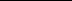 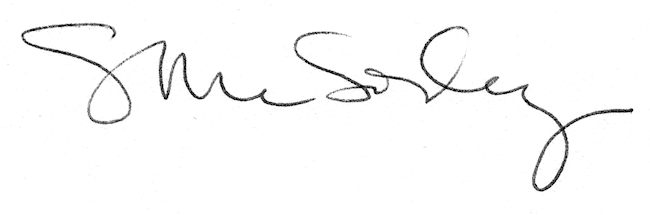 